EDITAL DE NOTIFICAÇÃO: N° 072/2019A Associação para o Desenvolvimento Habitacional Sustentável de Santa Catarina (ADEHASC),vem através de este edital notificar a todos os moradores, ocupantes internos, lindeiros e confrontantes externos e a quem interessar que a localidade denominada de LOTEAMENTO ALTO BONITOEM FORMATO DE REURB-S E REURB-E,ATRAVÉS DALEGITIMAÇÃO FUNDIARIA, conforme Artigo 23, da Lei Federal 13.465/2017 e Decreto 9.310/2018,sendo que este Loteamento denominado de Alto Bonito, estáem fase de regularização fundiária, no qualfoi realizado o levantamento planialtimétrico e cadastral, com georreferenciamento, subscrito por profissional competente, acompanhado de Anotação de Responsabilidade Técnica (ART), afim de emissão de Matriculas Individualizadas aos detentores da Posse dos lotes no Referido Loteamentobem como realização das benfeitorias necessárias para fins de Regularização Fundiária objeto dasMatriculas nº 7.821, 7.822, 7.824, 7.825, 8.722, 8.723, 8.721,  (Quadra 06,7A,09,10),registradas na Comarca de Registro de Imóveis da Comarca de Santa Cecilia/SC.Artigo 01. Descrição Sucinta da área: Refere-seao Loteamento Alto Bonito(Quadra 06,7A,09,10), com a totalidade de Área a regularizarde 10.245,07m², sendo essa uma área, com uma concentração de20Lotes Urbanos de mais de 20 famílias ali residindo e com uma população de 80pessoas situado no Loteamento Alto Bonito (Quadra 06,7A,09,10), no Município de Timbó Grande-SC, conforme a Tabela de metragens abaixo citadas.Artigo 02.Dos equipamentos Urbanos Comunitários presentes na Referida Área: A área de intervenção, e atendida pelos seguintes equipamentos comunitários presentes e no município tais quais:A comunidade é atendida pela Escola de Educação Básica; Arruamentos com partes das vias;Energia Elétrica; Agua potável;Coleta seletiva de resíduos sólidos sendo realizados semanalmente pelo Município;Telefonia fixa pela concessionária OI/Brasil Telecom; Sinal de telefonia móvel OI e VIVO; Transporte escolar cedido pelo município;  Atendimentos de transporte público coletivo entre outros;Área a ser regularizada está totalmente integrada ao perímetro urbano municipal;Áreas de Lazer e institucionais presentes na localidade. Artigo 03: Os confinantes internos serão notificados por ato próprio denominado de Notificação e Declaração de Reconhecimento de Divisa e Reconhecimento e Aceitação de Divisa de Lote salvo os ocupantes que por motivos desconhecidos não foram encontrados no qual será alvo deste edital sendo que a ausência de manifestação dos confrontantes será tido como aceite conforme artigo 13 § 1º do Decreto 9.31/2018 e Artigo 20 § 1o. da Lei 13.465/2017. Artigo 03.1: Os confinantes externos conforme matriculas abaixo, terão 30 dias para a manifestação conforme artigo 13 § 1º do Decreto 9.310/2018 e Artigo 20 § 1o. da Lei 13.465/2017.MATRICULA Nº 6.914, 3.959, 4.467,propriedade deLavrama;Artigo 04: As impugnações cabíveis ou contrárias ou Adversas ao objeto deste ato deverão ser apresentadas no prazo de (30) Trinta dias, a contar da data da última publicação, do presente edital, em jornal da região, ou por meio eletrônico no DOM (Diário Oficial Municipal) sendo que as impugnações poderão ser protocoladas no Setor de Protocolo da Prefeitura Municipal de Timbó Grande/SC,endereçada ao Prefeito Municipal e a comissão Municipal de Regularização Fundiária, com as devidas justificativas plausíveis que serão analisadas pelos setores responsáveis, bem como pela comissão municipal de Regularização Fundiária, ficando a critério da Comissão Municipal, acatar ou não as devidas impugnações de acordo com as suas razões conforme Artigo 20 da Lei 13.465/2017. Artigo 05: Não havendo manifestação em contrário no período de 30 dias considerar-se-á como aceite os elementos dos anexos e teor desse edital inclusive pelos lindeiros internos e confrontantes externos ao loteamento conforme prevê lei Federal 13.465/2017, artigo 20 § 1o, e transcorrido o prazo legal para manifestações, será efetivado o ato, na forma do artigo31§ 5º e §6ºda Lei 13.465/2017 e §6º da Lei 13.465/2017 e decreto 9.310/2018.Timbó Grande-SC,6 de dezembro de 2019.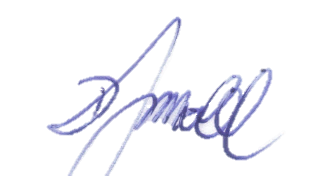 _________________________________Associação Para o Desenvolvimento HabitacionalSustentável de Santa Catarina – ADEHASCPresidente: DJALMA MORELLANEXO I- PLANTA BAIXA E MAPA DO LOTEAMENTO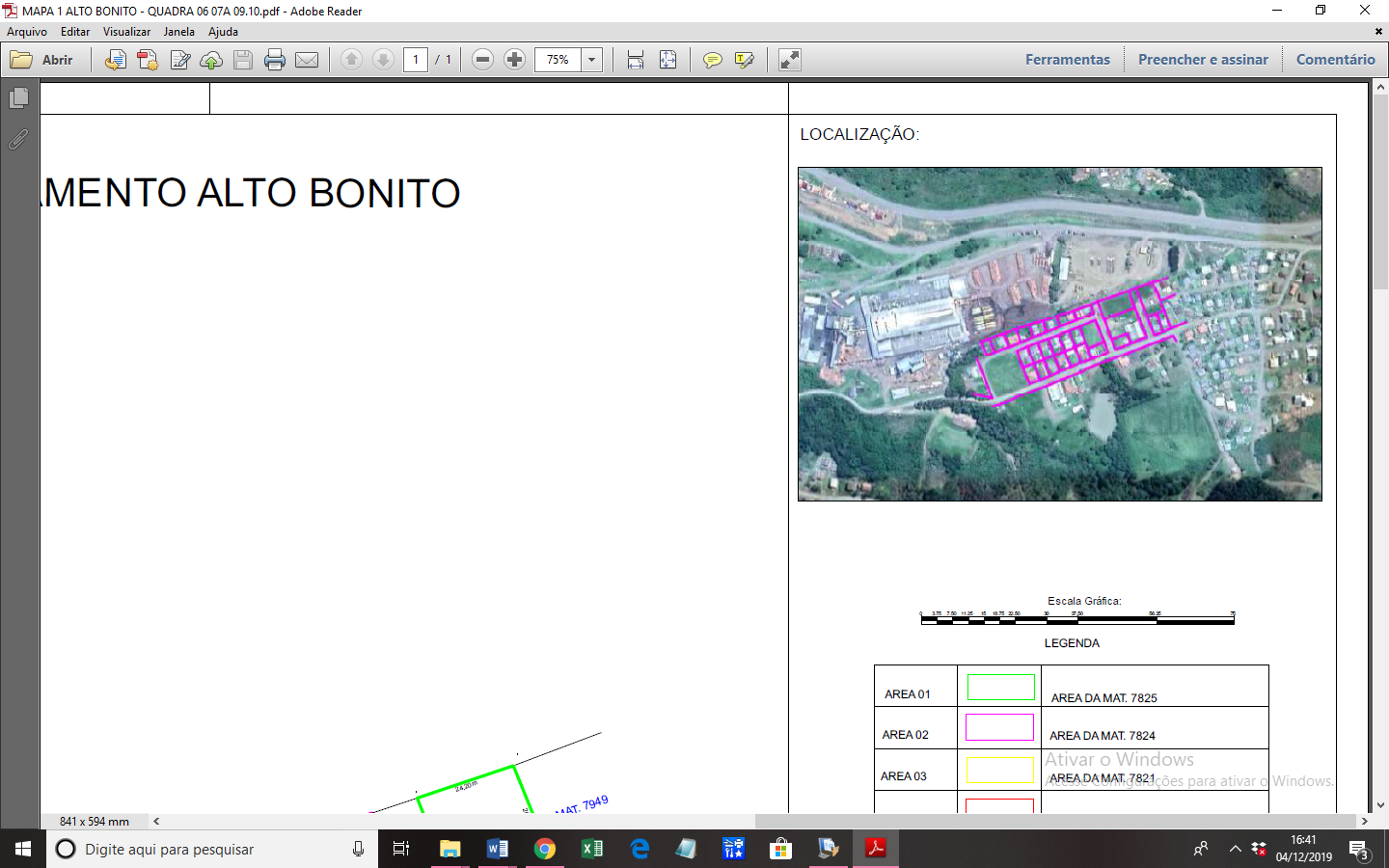 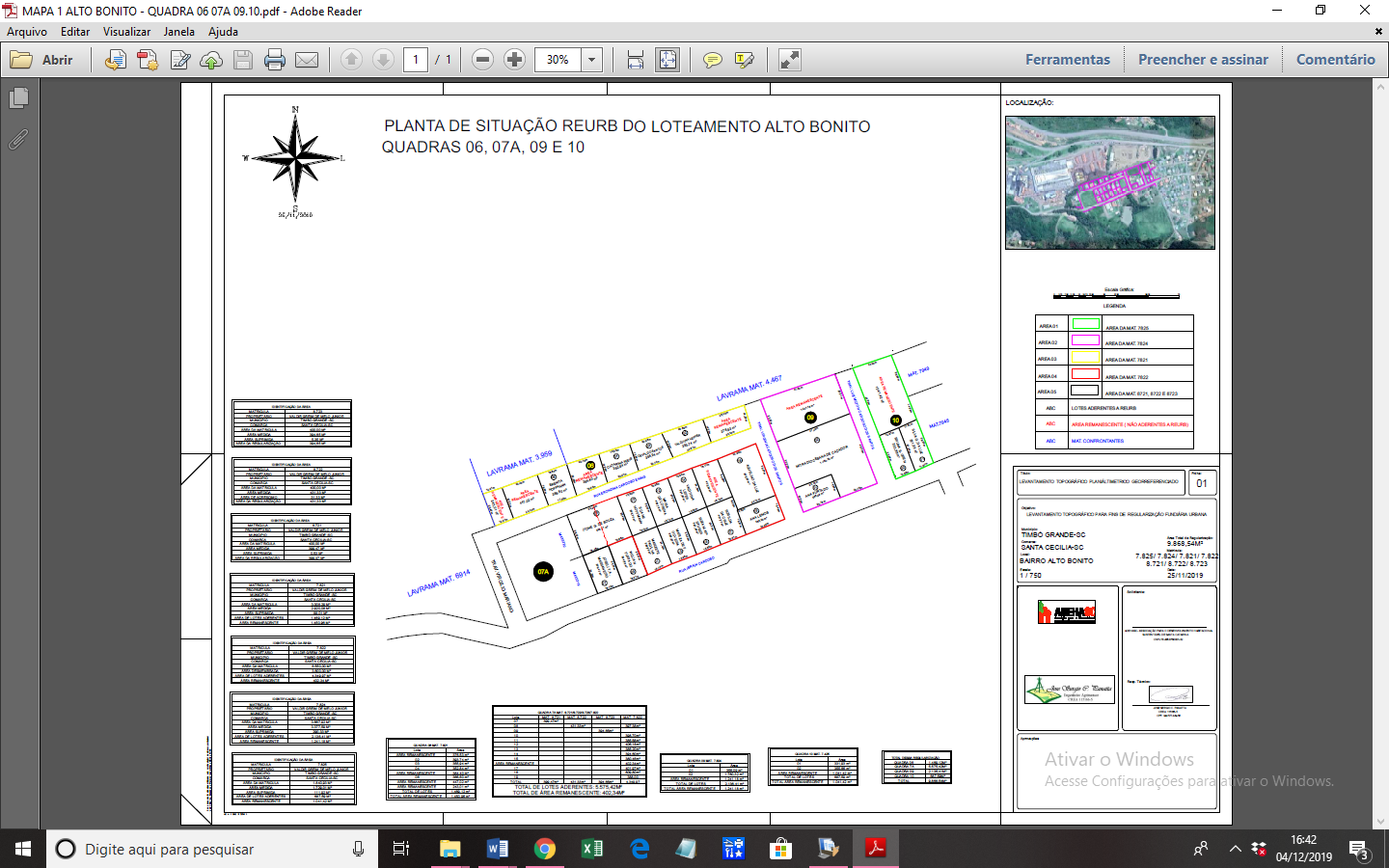 IDENTIFICAÇÃO DA ÁREAIDENTIFICAÇÃO DA ÁREAMATRICULA7.821PROPRIETÁRIOVALDIR GREIM DE MELO JUNIORMUNICIPIOTIMBO GRANDE -SCCOMARCASANTA CECILIA-SCÁREA DA MAT. 3.008,29M²ÁREA MEDIDA2920,08M²ÁREA SUPRIMIDA88,01M²ÁREA DE LOTES ADERENTES1.469,12M²ÁREA REMANESCENTE1.450,96M²IDENTIFICAÇÃO DA ÁREAIDENTIFICAÇÃO DA ÁREAMATRICULA7.822PROPRIETÁRIOVALDIR GREIM DE MELO JUNIORMUNICIPIOTIMBO GRANDE -SCCOMARCASANTA CECILIA-SCÁREA DA MAT. 8.550,00M²ÁREA DESMEMBRADA3.600,00M²ÁREA DE LOTES ADERENTES4.349,97M²ÁREA REMANESCENTE402,34M2IDENTIFICAÇÃO DA ÁREAIDENTIFICAÇÃO DA ÁREAMATRICULA7.824PROPRIETÁRIOVALDIR GREIM DE MELO JUNIORMUNICIPIOTIMBO GRANDE -SCCOMARCASANTA CECILIA-SCÁREA DA MAT. 3.667,92M²ÁREA MEDIDA3.377,59M²ÁREA SUPRIMIDA290,33M²ÁREA DE LOTES ADERENTES2.136,41M²ÁREA REMANESCENTE1.241,18M²IDENTIFICAÇÃO DA ÁREAIDENTIFICAÇÃO DA ÁREAMATRICULA7.825PROPRIETÁRIOVALDIR GREIM DE MELO JUNIORMUNICIPIOTIMBO GRANDE -SCCOMARCASANTA CECILIA-SCÁREA DA MAT. 1.840,93M²ÁREA MEDIDA1.729,01M²ÁREA SUPRIMIDA111,92M²ÁREA DE LOTES ADERENTES687,59M²ÁREA REMANESCENTE1.041,42M²IDENTIFICAÇÃO DA ÁREAIDENTIFICAÇÃO DA ÁREAMATRICULA8.722PROPRIETÁRIOVALDIR GREIM DE MELO JUNIORMUNICIPIOTIMBO GRANDE -SCCOMARCASANTA CECILIA-SCÁREA DA MAT. 400,00M²ÁREA MEDIDA431,33M²ÁREA DE ACRESCIMO31,33M²ÁREA DA REGULARIZAÇÃO431,33M²IDENTIFICAÇÃO DA ÁREAIDENTIFICAÇÃO DA ÁREAMATRICULA8.723PROPRIETÁRIOVALDIR GREIM DE MELO JUNIORMUNICIPIOTIMBO GRANDE -SCCOMARCASANTA CECILIA-SCÁREA DA MAT. 400,00M²ÁREA MEDIDA394,65M²ÁREA SUPRIMIDA5,35M²ÁREA DA REGULARIZAÇÃO394,65M²IDENTIFICAÇÃO DA ÁREAIDENTIFICAÇÃO DA ÁREAMATRICULA8.721PROPRIETÁRIOVALDIR GREIM DE MELO JUNIORMUNICIPIOTIMBO GRANDE -SCCOMARCASANTA CECILIA-SCÁREA DA MAT. 400,00M²ÁREA MEDIDA399,47M²ÁREA SUPRIMIDA0,53M²ÁREA DA REGULARIZAÇÃO399,47M²QUADRA 7A QUADRA 7A QUADRA 7A QUADRA 7A QUADRA 7A LOTEMAT. 8721MAT. 8.722MAT. 8.723MAT. 7.8227399,478431,33397,389394,6510398,711386,6812406,1813386,214394,615380,46ÁREA REMANESCENTE402,3417401,9718809,819388TOTAL399,47431,33394,654349,97TOTAL DE LOTES ADERENTESTOTAL DE LOTES ADERENTESTOTAL DE LOTES ADERENTESTOTAL DE LOTES ADERENTES5575,42TOTAL DE ÁREA REMANESCENTETOTAL DE ÁREA REMANESCENTETOTAL DE ÁREA REMANESCENTETOTAL DE ÁREA REMANESCENTE402,34QUADRA 09 MAT. 7.824QUADRA 09 MAT. 7.824LOTEÁREA M²1356,0921.780,32ÁREA REMANESCENTE1.241,18TOTAL DE LOTES2.136,41TOTAL ÁREA REMANESCENTE1.241,18QUADRA 10 MAT. 7.425QUADRA 10 MAT. 7.425LOTE ÁREA M²1331,932355,66ÁREA REMANESCENTE1.041,42TOTAL DE LOTES687,59TOTAL ÁREA REMANESCENTE1.041,42TOTAL DESSA REGULARIZAÇÃOTOTAL DESSA REGULARIZAÇÃOQUADRA  061845,65QUADRA 7A5575,42QUADRA 092.136,41QUADRA 10687,59TOTAL10.245,07